AREAS OF EXPERTISEHR processes & systems Recruitment methodologiesContract documentgenerationPre -screening Short-listing candidates Document managementSales :Relationship building Business development LeadershipTerritory managementAnswering queriesCAREER STATEMENT“Aspiring for a job in a growth oriented organization where my recruiting experience and organization at skills can be used for making positive contributions by putting in maximum effort.”Ashfaq AhmedSOFTWARE SKILLSMS officeC, C++Visual basicJavaAshfaq Email: ashfaq.381550@2freemail.com 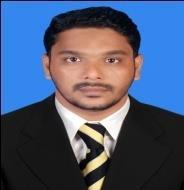 HR ExecutivePERSONAL SUMMARYHR Professional with one year of rich work experience in performing the entire gamut of recruitment-sourcing, screening, interviewing and hiring candidates for various technical posts. Co-ordinating with various department heads for their talent requirements. Conducting preliminary telephonic interview to understand candidate. Competencies like: interest in the job, technical skills, assesus qualification for determining their position. A fast learner, who thrives on a busy, team-oriented, challenging work environment. Currently a Part-time sales associate in Elite Hardwares colachel, for all facets of customer service and product knowledge.CAREER HISTORY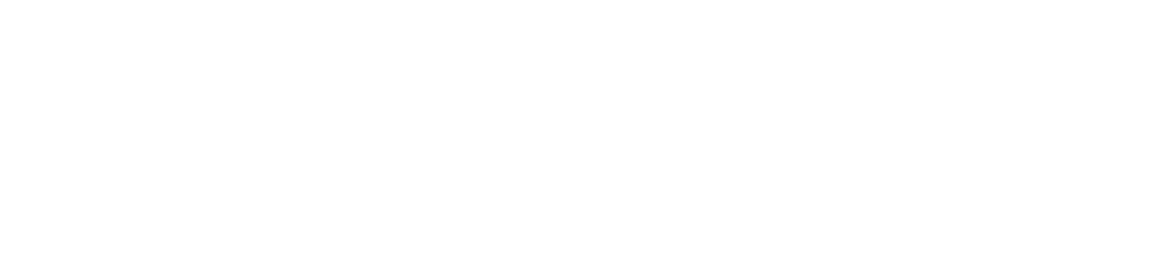 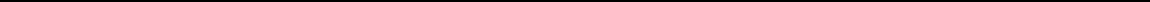 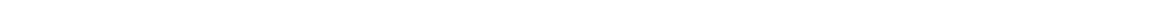 Description:Aukar HR Pvt Ltd. is a prominent executive search & selection company, providing a wide range of recruitment solutions for various requirements. We are a team of dedicated professionals offering services across India & UAE Countries.The ”ALCHEMY HUMAN RESOURCES CONSULTANCY”, UAE. To serve the best by offering end to end HR solutions for our clients & promote the employee related risks.Roles and Responsibilities:∑ Worked in a Team which exclusively provides Staffing Services to clients like ACIS, Saint Gobain, Charter BPO, Polus Software, Achariya Techno Solutions, Ayruz Webholdings, IIFL, Heera Constructions,Artech etc.∑ Hands-on experience in Recruitment, screening resumes, screening candidates, conducting interviews and giving the best hires for clients.∑ Extensive experience in sourcing candidates through contacts, referrals∑ Utilizing online job boards like Monster, Naukri, and other source-out consultantsPERSONAL SKILLSCompetitiveDeadline ledEnergeticTime managementDecision makingAttention to detailExcellent communicatorHead huntingProblem solvingQuick thinkingLANGUAGE KNOWEnglish, Malayalam, TamilDRIVING LICENSEIND VALID LICENSEPERSONAL DETAILSDOB	: 24-04-1993Sex	: MaleNationality	: Indian∑ Pre-screening consultant on the client’s expectations, then submitting to them and getting the interview schedules and track of the candidates. Delivery of candidates being the critical factor in recruiting keeping handled those issues and made the candidates join the client.∑ Maintaining a huge database internally to keep a wide spectrum of candidates, based on their technology and work location.Handling Recruitment Assignment for the following skills :Microsoft	: .Net (C#.Net, ASP.Net, VB.Net),WPFTesting	: Manual/ Automated Software TestingDatabase	: DBA/ Database Developer (Oracle, SQL)JAVA	: Core JAVA, J2EE(Struts, Spring), Servlets,Other	: PHP, Drupal, PythonMobile Technologies : Android, iPhoneDomains	: Telecom, Finance, Insurance, Travel, HR etc.ACADEMIC QUALIFICATIONSM.B. A (Human Resource & System)Noorul Islam College- Kumarakoil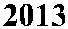 B.Sc (Information Technology)St.Marys Higher Sec School- Colachel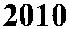 H.S.C (Maths & Computer Science)St.Marys Higher Sec School- Colachel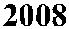 S.S.L.CACADEMIC PROJECTSMBA  : Study on Satisfaction Level of Employees Training andDevelopmentB.Sc	: Unique Code Identification SystemEXTRA CARICULAR ACTIVITIESParticipated in various national level inter-collegiate events in Ad-zap, Product Launch, Marketing GameREFERENCES – Available on requestOrganization: Aukar HR Pvt Ltd.Designation : HR RecruiterDesignation : HR RecruiterDuration: November 2016 To December 2017Aalim Muhammed Salegh College-Chennai2016